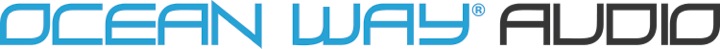 COMPANY PRESS CONTACT:Rick PlushnerOcean Way Audio(818) 847-8757FOR IMMEDIATE RELEASEOcean Way Audio (OWA) Founder Allen Sides to Hold One-on-One Demo Sessions of OWA Speakers at Vintage King Nashville and House of Blues Studios on May 10, 2017— Event is a collaboration between Ocean Way Audio, Vintage King, Focusrite and House of Blues Studios, and the evening session at House of Blues Studios serves as an official pre-party for the annual AudioMasters Golf Tournament —BURBANK, CA, April 25, 2017 — Ocean Way Audio (OWA), a leading manufacturer of high-resolution reference monitors for the professional audio and audiophile market sectors, is hosting a special event on May 10, 2017, at Vintage King Nashville and House of Blues Studios in Nashville’s historic Berry Hill neighborhood. The event will feature Ocean Way founder Allen Sides, a five-time GRAMMY® Award-winning engineer, producer and mixer. From 1:00 to 5:30 p.m. at Vintage King, Sides will be holding a series of one-on-one demonstrations of the Ocean Way Audio HR4S and Pro2A speakers and the new RM1-B Ribbon Microphone. He will be playing specially recorded classic tracks from his rich history of recording and mixing. Sides has personally worked on over 1,000 albums, many of which have become audiophile classics. Albums recorded in Mr. Sides’ Ocean Way Studios have sold in excess of one billion copies.From 7:00 to 10:00 p.m., the day’s proceedings will move to House of Blues Studios, where OWA, Focusrite and Vintage King Nashville are co-sponsoring an official pre-party for the annual AudioMasters Golf Tournament – a yearly highlight for Nashville’s audio community. Sides and Rick Plushner, President of Ocean Way Audio, will demonstrate the custom 415T monitors, built for T Bone Burnett, in Burnett’s studio space. Attendees will get an in-depth look at these reference monitors. Food and drink will be provided, along with a Q&A session with Sides and Plushner. Vintage King Nashville: 2826 Dogwood Pl, Nashville, TN 37204. House of Blues Studios: 518 E Iris Dr, Nashville, TN 37204RSVP here: http://oceanwayaudio.com/rsvps/. Photo file 1: AllenSides.JPGPhoto caption 1: Ocean Way Audio founder Allen Sides, pictured with HR4 (foreground) and HR2 (background) speakers. Photo file 2: HouseofBlues_Burnett.JPGPhoto caption 2: T Bone Burnett’s studio space at House of Blues Studios in Nashville’s Berry Hill neighborhood. About Ocean Way Audio (OWA)OWA speakers deliver the sound of Ocean Way. Products include the Hi-Res series – self-powered monitors that offer an integrated dual-horn design, providing an exceptionally accurate monitoring experience. The geometrically-complex waveguide creates accurately matched, detailed imaging with a wide horizontal and vertical sweet-spot, yielding a stunning 100x40 degree dispersion pattern. The consistency of OWA monitors' stereo imaging is due to the highly consistent directivity response of the speaker. Models include the HR4 (2-Way), HR4S (3-Way), and HR3.5 (3-way with twin 12-inch sub-bass drivers per channel). Self-powered Pro2A speakers are modeled after our award-winning HiFi designs, voiced for professional applications and offering superb high-frequency response with exceptionally low bass.